ИНФОРМАЦИЯ 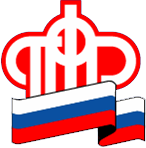 ГУ – УПРАВЛЕНИЯ ПЕНСИОННОГО ФОНДА РФ                              В БЕРЕЗОВСКОМ РАЙОНЕ ХМАО-ЮГРЫ12 мая 2015 года            			   				пресс-релизПенсионный фонд принимает заявления на выплату20 000 рублей из средств материнского капиталаС 5 мая 2015 года все территориальные органы Пенсионного фонда Российской Федерации начали прием заявлений на единовременную выплату из средств материнского капитала в размере 20 000 рублей.Воспользоваться правом на получение единовременной выплаты смогут все семьи, которые получили или получат право на материнский сертификат по состоянию на 31 декабря 2015 года и не использовали всю сумму материнского капитала на основные направления расходования капитала. При решении получить единовременную выплату заявление в ПФР необходимо подать не позднее 31 марта 2016 года.Подать заявление могут все проживающие на территории РФ владельцы сертификата на материнский капитал вне зависимости от того, сколько времени прошло со дня рождения ребенка, давшего право на получение сертификата.В заявлении необходимо указать номер СНИЛС, а также серию и номер сертификата на материнский капитал. Также при себе необходимо иметь документ, удостоверяющий личность, и банковскую справку о реквизитах счета, на который в двухмесячный срок единым платежом будут перечислены 20 000 рублей или сумма остатка на счете владельца сертификата, если она составляет менее 20 000 рублей. Эти деньги семьи смогут использовать на повседневные нужды.Напомним, единовременная выплата из средств материнского капитала предусмотрена Планом первоочередных мероприятий по обеспечению устойчивого развития экономики и социальной стабильности в 2015 году.*Выплата осуществляется в соответствии с Федеральным законом от 20 апреля 2015 года №88-ФЗ «О единовременной выплате за счет средств материнского (семейного) капитала».